DERS BİLGİLERİDERS BİLGİLERİDERS BİLGİLERİDERS BİLGİLERİDERS BİLGİLERİDERS BİLGİLERİDersKoduYarıyılT+U SaatKrediAKTSAraştırma YöntemleriATA 52113+036Dersin DiliTürkçe 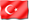 Dersin SeviyesiYüksek LisansDersin TürüZorunluDersin KoordinatörüProf. Dr. Tülay BARANDersi VerenlerAtatürk İlkeleri ve İnkılap Tarihi Enstitüsü tarafından görevlendirilen öğretim üyeleri/öğretim görevlileriDersin Yardımcıları-Dersin AmacıTez ile ilgili bilimsel yazı yazma yeteneği elde etmeyi amaçlar.Dersin İçeriğiBilimsel literatürü tarama ve tez yazma tekniklerini öğretir.Dersin Öğrenme ÇıktılarıÖğretim YöntemleriÖlçme Yöntemleri1. Tarihin konusunu anlatır.1,2,3A, B, C2. Araştırmacı tarihçi nasıl olunur.1,2,3A, B, C3. Tarihin kaynaklarını irdeler.1,2,3A, B, C4. Kaynakların tenkidini tartışır.1,2,3A, B, C5. Bibliyografyanın oluşturulmasını açıklar.1,2,3A, B, CÖğretim Yöntemleri: 1:Anlatım, 2:Soru-Cevap, 3:TartışmaÖlçme Yöntemleri: A: Sınav, B:Sunum, C: Ödev DERS AKIŞIDERS AKIŞIDERS AKIŞIHaftaKonularÖn Hazırlık1Tarihin konusu ve faydalarıBelirlenen metinlerin okunması2Tarih Yazma çeşitleri ve GelişmesiBelirlenen metinlerin okunması3Tarihin faydalandığı bilimler: Felsefe, Sosyoloji, İktisat, AntropolojiBelirlenen metinlerin okunması4Tarihin Faydalandığı bilimler: Sanat Tarihi, Coğrafya, PaleografyaBelirlenen metinlerin okunması5Tarih kaynaklarıBelirlenen metinlerin okunması6Yazılı, sesli ve görüntülü kaynaklarBelirlenen metinlerin okunması7Müzelik malzemelerBelirlenen metinlerin okunması8Kaynakların tenkidiBelirlenen metinlerin okunması9Konu tespiti ve sınırlamalarBelirlenen metinlerin okunması10Bibliyografyanın tespiti ve toplanmasıBelirlenen metinlerin okunması11Arşiv malzemelerinin yazılması ve toplanmasıBelirlenen metinlerin okunması12Eserin kaleme alınmasıBelirlenen metinlerin okunması13Eserin kaleme alınmasıBelirlenen metinlerin okunması14Genel DeğerlendirmeBelirlenen metinlerin okunması15Vize + Final ÖdevKAYNAKLARKAYNAKLARDers NotuDiğer KaynaklarMATERYAL PAYLAŞIMI MATERYAL PAYLAŞIMI DokümanlarÖdevlerSınavlarDEĞERLENDİRME SİSTEMİDEĞERLENDİRME SİSTEMİDEĞERLENDİRME SİSTEMİYARIYIL İÇİ ÇALIŞMALARISAYIKATKI YÜZDESİVize Ödevi150Final Ödevi150Toplam100DERSİN PROGRAM ÇIKTILARINA KATKISIDERSİN PROGRAM ÇIKTILARINA KATKISIDERSİN PROGRAM ÇIKTILARINA KATKISIDERSİN PROGRAM ÇIKTILARINA KATKISIDERSİN PROGRAM ÇIKTILARINA KATKISIDERSİN PROGRAM ÇIKTILARINA KATKISIDERSİN PROGRAM ÇIKTILARINA KATKISINoProgram Öğrenme ÇıktılarıKatkı DüzeyiKatkı DüzeyiKatkı DüzeyiKatkı DüzeyiKatkı DüzeyiNoProgram Öğrenme Çıktıları123451Farklı alanlardaki kuram, yöntem ve uygulamaları ilgili alana adapte edebilme becerisi kazanma.X2Cumhuriyet tarihi ile ilgili veri toplama, literatür inceleme ve analiz yapma becerisini kazanma.X3Uzmanlık alanları ile ilgili olarak ulusal ve uluslararası çevrelerle iletişim kurabilme becerisi kazanma.X4Bilimsel araştırma sürecine ilişkin yöntem bilgi ve becerisine sahip olma.X5Eleştirel bir değerlendirme ve sentez yapma yeterliliği kazanma.X6Tez konusu ile ilgili yeterli düzeyde araştırma yapmış olmakX7Akademik hayatın gerektirdiği düzeyde davranış ve etik duyarlılığa sahip olma.X8Disiplinler arası çalışabilme becerisine sahip olmak ve farklı alanlardaki kuram, yöntem ve uygulamaları ilgili alana adapte edebilme becerisi kazanmaX9Yeniliklere ve yeni fikirlere açık olma ve yeni fikirler üretebilme becerisi kazanma.X10Mustafa Kemal’in fikir ve ideallerinin tam ve doğru anlaşılmasıXAKTS / İŞ YÜKÜ TABLOSUAKTS / İŞ YÜKÜ TABLOSUAKTS / İŞ YÜKÜ TABLOSUAKTS / İŞ YÜKÜ TABLOSUEtkinlikSAYISISüresi
(Saat)Toplam
İş Yükü
(Saat)Ders Süresi 14342Sınıf Dışı Ders Çalışma Süresi14684Vize Ödevi11212Final Ödevi11212Toplam İş Yükü150Toplam İş Yükü / 25 (s)6Dersin AKTS Kredisi6